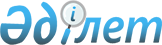 О внесении изменений и дополнения в решение маслихата Жамбылского района Северо-Казахстанской области от 28 декабря 2022 года № 23/8 "Об утверждении бюджета Мирного сельского округа Жамбылского района Северо-Казахстанской области на 2023-2025 годы"Решение Жамбылского районного маслихата Северо-Казахстанской области от 28 сентября 2023 года № 7/6
      Маслихат Жамбылского района Северо-Казахстанской области РЕШИЛ:
      1. Внести в решение маслихата Жамбылского района Северо-Казахстанской области "Об утверждении бюджета Мирного сельского округа Жамбылского района Северо-Казахстанской области на 2023-2025 годы" от 28 декабря 2022 года № 23/8 (официальное опубликование в Эталонном контрольном банке нормативно-правовых актах Республики Казахстан № 177491) следующие изменения и дополнение:
      пункт 1 изложить в новой редакции:
       "1. Утвердить бюджет Мирного сельского округа Жамбылского района Северо-Казахстанской области на 2023-2025 годы согласно приложениям 1, 2, 3 к настоящему решению соответственно, в том числе на 2023 год в следующих объемах:
      1) доходы – 29 117 тысяч тенге:
      налоговые поступления – 3 670 тысяч тенге;
      неналоговые поступления – 330 тысяч тенге;
      поступления от продажи основного капитала – 0 тенге;
      поступления трансфертов – 25 117 тысяч тенге;
      2) затраты – 30 405,4 тысяч тенге;
      3) чистое бюджетное кредитование – 0 тенге:
      бюджетные кредиты – 0 тенге;
      погашение бюджетных кредитов – 0 тенге;
      4) сальдо по операциям с финансовыми активами – 0 тенге:
      приобретение финансовых активов – 0 тенге;
      поступления от продажи финансовых активов государства – 0 тенге;
      5) дефицит (профицит) бюджета – -1 331,4 тысяч тенге;
      6) финансирование дефицита (использование профицита) бюджета – 1 331,4 тысяч тенге:
      поступление займов – 0 тенге;
      погашение займов – 0 тенге;
      используемые остатки бюджетных средств – 1 331,4 тысячтенге.";
      пункт 5-1 дополнить подпунктом 2) следующего содержания:
       "2) текущий ремонт уличного освещения в селе Мирное Жамбылского района Северо-Казахстанской области.";
      приложение 1 к указанному решению изложить в новой редакции, согласно приложения к настоящему решению.
      2. Настоящее решение вводится в действие с 1 января 2023 года. Бюджет Мирного сельского округа Жамбылского района Северо-Казахстанской области на 2023 год
					© 2012. РГП на ПХВ «Институт законодательства и правовой информации Республики Казахстан» Министерства юстиции Республики Казахстан
				
      Председатель маслихата Жамбылского района 

Л. Топорова
Приложение к решениюмаслихата Жамбылского районаСеверо-Казахстанской областиот 28 сентября 2023 года № 7/6Приложение 1 к решениюмаслихата Жамбылского районаСеверо-Казахстанской областиот 28 декабря 2022 года № 23/8
Категория
Категория
Класс
Класс
Класс
Класс
Подкласс
Наименование
Наименование
Наименование
Наименование
Сумма 
(тысяч тенге)
Сумма 
(тысяч тенге)
1
1
2
2
2
2
3
4
4
4
4
5
5
 1) Доходы
 1) Доходы
 1) Доходы
 1) Доходы
29 117
29 117
1
1
Налоговые поступления
Налоговые поступления
Налоговые поступления
Налоговые поступления
3 670
3 670
01
01
01
01
Подоходный налог
Подоходный налог
Подоходный налог
Подоходный налог
40
40
2
Индивидуальный подоходный налог
Индивидуальный подоходный налог
Индивидуальный подоходный налог
Индивидуальный подоходный налог
40
40
04
04
04
04
Hалоги на собственность
Hалоги на собственность
Hалоги на собственность
Hалоги на собственность
3 630
3 630
1
Hалоги на имущество
Hалоги на имущество
Hалоги на имущество
Hалоги на имущество
130
130
4
Hалог на транспортные средства
Hалог на транспортные средства
Hалог на транспортные средства
Hалог на транспортные средства
3 500
3 500
2
2
Неналоговые поступления
Неналоговые поступления
Неналоговые поступления
Неналоговые поступления
330
330
01
01
01
01
Доходы от государственной собственности
Доходы от государственной собственности
Доходы от государственной собственности
Доходы от государственной собственности
330
330
5
Доходы от аренды имущества, находящегося в государственной собственности
Доходы от аренды имущества, находящегося в государственной собственности
Доходы от аренды имущества, находящегося в государственной собственности
Доходы от аренды имущества, находящегося в государственной собственности
330
330
4
4
 Поступления трансфертов
 Поступления трансфертов
 Поступления трансфертов
 Поступления трансфертов
25 117
25 117
02
02
02
02
Трансферты из вышестоящих органов государственного управления
Трансферты из вышестоящих органов государственного управления
Трансферты из вышестоящих органов государственного управления
Трансферты из вышестоящих органов государственного управления
25 117
25 117
3
Трансферты из районного (города областного значения) бюджета
Трансферты из районного (города областного значения) бюджета
Трансферты из районного (города областного значения) бюджета
Трансферты из районного (города областного значения) бюджета
25 117
25 117
Функциональная группа
Функциональная группа
Функциональная группа
Функциональная группа
Администратор бюджетных программ
Администратор бюджетных программ
Администратор бюджетных программ
Администратор бюджетных программ
Программа
Наименование
Сумма 
(тысяч тенге)
Сумма 
(тысяч тенге)
Сумма 
(тысяч тенге)
1
1
1
1
2
2
2
2
3
4
5
5
5
2) Затраты
30 448,4
30 448,4
30 448,4
01
01
01
01
Государственные услуги общего характера
24 391
24 391
24 391
124
124
124
124
Аппарат акима города районного значения, села, поселка, сельского округа
24 391
24 391
24 391
001
Услуги по обеспечению деятельности акима города районного значения, села, поселка, сельского округа
24 391
24 391
24 391
07
07
07
07
Жилищно-коммунальное хозяйство
3 060
3 060
3 060
124
124
124
124
Аппарат акима города районного значения, села, поселка, сельского округа
3 060
3 060
3 060
008
Освещение улиц в населенных пунктах
2 490
2 490
2 490
009
Обеспечение санитарии населенных пунктов
313
313
313
011
Благоустройство и озеленение населенных пунктов
257
257
257
08
08
08
08
Культура, спорт, туризм и информационное пространство
292
292
292
124
124
124
124
Аппарат акима города районного значения, села, поселка, сельского округа
292
292
292
006
Поддержка культурно-досуговой работы на местном уровне
292
292
292
12
12
12
12
Транспорт и коммуникации
2 705,2
2 705,2
2 705,2
124
124
124
124
Аппарат акима города районного значения, села, поселка, сельского округа
2 705,2
2 705,2
2 705,2
013
Обеспечение функционирования автомобильных дорог в городах районного значения, селах, поселках, сельских округах
2 705,2
2 705,2
2 705,2
15
15
15
15
Трансферты
0,2
0,2
0,2
124
124
124
124
Аппарат акима города районного значения, села, поселка, сельского округа
0,2
0,2
0,2
048
Возврат неиспользованных (недоиспользованных) целевых трансфертов
0,2
0,2
0,2
3) Чистое бюджетное кредитование
0
0
0
Бюджетные кредиты
0
0
0
Категория
Категория
Класс
Класс
Класс
Класс
Подкласс
Наименование
Наименование
Наименование
Наименование
Наименование
Сумма
(тысяч тенге)
5
5
Погашение бюджетных кредитов
Погашение бюджетных кредитов
Погашение бюджетных кредитов
Погашение бюджетных кредитов
Погашение бюджетных кредитов
0
01
01
01
01
Погашение бюджетных кредитов
Погашение бюджетных кредитов
Погашение бюджетных кредитов
Погашение бюджетных кредитов
Погашение бюджетных кредитов
0
1
Погашение бюджетных кредитов, выданных из государственного бюджета
Погашение бюджетных кредитов, выданных из государственного бюджета
Погашение бюджетных кредитов, выданных из государственного бюджета
Погашение бюджетных кредитов, выданных из государственного бюджета
Погашение бюджетных кредитов, выданных из государственного бюджета
0
Функциональная группа
Администратор бюджетных программ
Администратор бюджетных программ
Программа
Программа
Наименование
Наименование
Наименование
Наименование
Наименование
Наименование
Наименование
Сумма 
(тысяч тенге)
4) Сальдо по операциям с финансовыми активами
4) Сальдо по операциям с финансовыми активами
4) Сальдо по операциям с финансовыми активами
4) Сальдо по операциям с финансовыми активами
4) Сальдо по операциям с финансовыми активами
4) Сальдо по операциям с финансовыми активами
4) Сальдо по операциям с финансовыми активами
0
Приобретение финансовых активов
Приобретение финансовых активов
Приобретение финансовых активов
Приобретение финансовых активов
Приобретение финансовых активов
Приобретение финансовых активов
Приобретение финансовых активов
0
Категория
Категория
Класс
Класс
Класс
Класс
Подкласс
Наименование
Наименование
Наименование
Сумма
(тысяч тенге)
Сумма
(тысяч тенге)
Сумма
(тысяч тенге)
6
6
Поступления от продажи финансовых активов государства
Поступления от продажи финансовых активов государства
Поступления от продажи финансовых активов государства
0
0
0
01
01
01
01
Поступления от продажи финансовых активов государства
Поступления от продажи финансовых активов государства
Поступления от продажи финансовых активов государства
0
0
0
1
Поступления от продажи финансовых активов внутри страны
Поступления от продажи финансовых активов внутри страны
Поступления от продажи финансовых активов внутри страны
0
0
0
5) Дефицит (профицит) бюджета
5) Дефицит (профицит) бюджета
5) Дефицит (профицит) бюджета
-1 331,4
-1 331,4
-1 331,4
6) Финансирование дефицита (использование профицита) бюджета
6) Финансирование дефицита (использование профицита) бюджета
6) Финансирование дефицита (использование профицита) бюджета
1 331,4
1 331,4
1 331,4
7
7
Поступления займов
Поступления займов
Поступления займов
0
0
0
01
01
01
01
Внутренние государственные займы
Внутренние государственные займы
Внутренние государственные займы
0
0
0
2
Договоры займа
Договоры займа
Договоры займа
0
0
0
Функциональная группа
Функциональная группа
Функциональная группа
Функциональная группа
Администратор бюджетных программ
Администратор бюджетных программ
Администратор бюджетных программ
Администратор бюджетных программ
Программа
Наименование
Наименование
Наименование
Сумма
(тысяч тенге)
16
16
16
16
Погашение займов
Погашение займов
Погашение займов
0
124
124
124
124
Аппарат акима города районного значения, села, поселка, сельского округа
Аппарат акима города районного значения, села, поселка, сельского округа
Аппарат акима города районного значения, села, поселка, сельского округа
0
056
Погашение долга аппарата акима города районного значения, села, поселка, сельского округа перед вышестоящим бюджетом
Погашение долга аппарата акима города районного значения, села, поселка, сельского округа перед вышестоящим бюджетом
Погашение долга аппарата акима города районного значения, села, поселка, сельского округа перед вышестоящим бюджетом
0
Категория
Категория
Класс
Класс
Класс
Класс
Подкласс
Наименование
Наименование
Наименование
Сумма
(тысяч тенге)
Сумма
(тысяч тенге)
Сумма
(тысяч тенге)
8
8
Используемые остатки бюджетных средств
Используемые остатки бюджетных средств
Используемые остатки бюджетных средств
1 331,4
1 331,4
1 331,4
01
01
01
01
Остатки бюджетных средств
Остатки бюджетных средств
Остатки бюджетных средств
1 331,4
1 331,4
1 331,4
1
Свободные остатки бюджетных средств
Свободные остатки бюджетных средств
Свободные остатки бюджетных средств
1 331,4
1 331,4
1 331,4